	NEW ZEALAND CAT FANCY INC.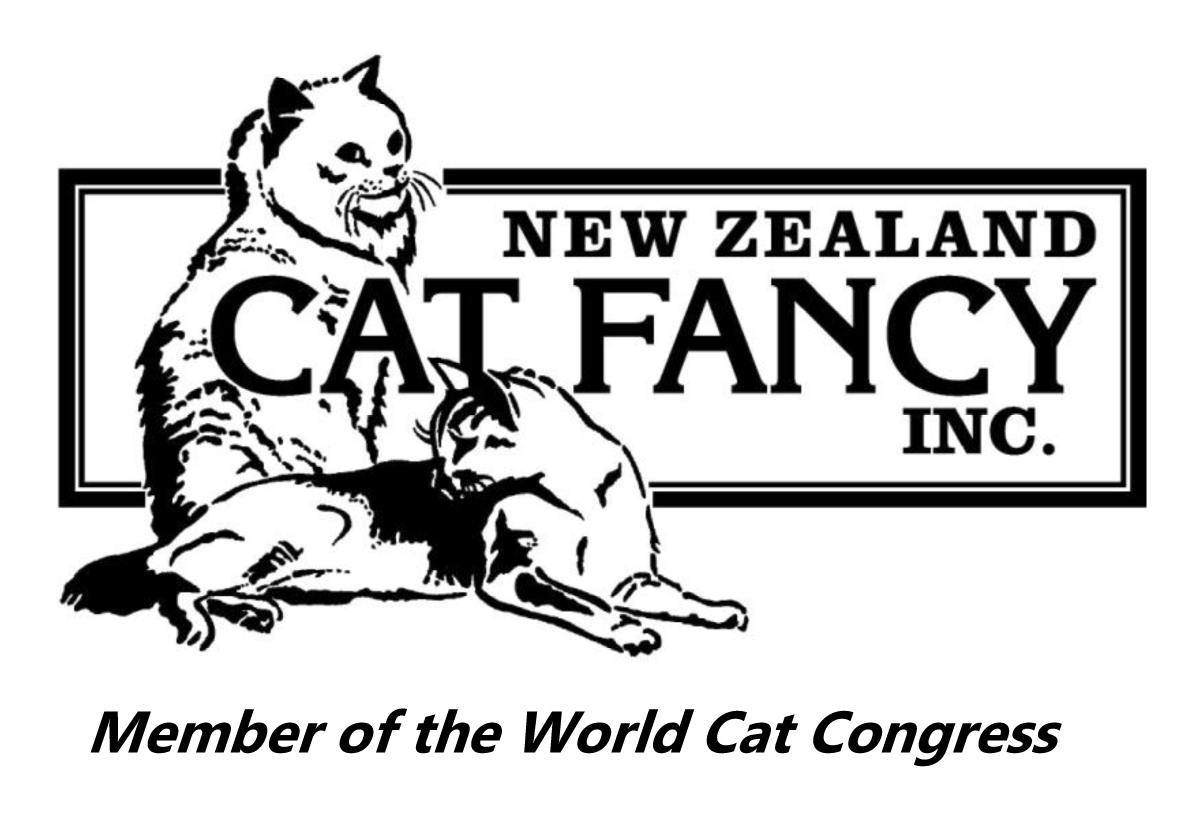 Top Ten ResultsShow: Burmese Cat Club of NZ (SI)	Date: 15 May 2021Shorthair DivisionJudge: Dorothy Horton  Entire Cats	    Number of Cats in Ring: 8Entire Kittens   	  Number of Kittens in Ring: 5Neuter/Spay Cats	Number of Cats in Ring: 7Neuter/Spay Kittens	Number of Kittens in Ring: 2Judge: John SmithsonEntire Cats	Number of Cats in Ring: 16Entire Kittens	Number of Kittens in Ring: 5Neuter/Spay Cats	Number of Cats in Ring: 13Neuter/Spay Kittens	Number of Kittens in Ring: 4Companion DivisionShorthair Companions	Number of SH Companions in Ring: 2Domestic DivisionShorthair Domestics	Number of SH Domestics in Ring: 2Judge: Margaret HarrisEntire Cats	Number of Cats in Ring: 16Entire Kittens	Number of Kittens in Ring: 5Neuter/Spay Cats	  Number of Cats in Ring: 12Neuter/Spay Kittens    	   Number of Kittens in Ring: 4Companion DivisionShorthair Companions	  Number of SH Companions in Ring: 2Domestic DivisionShorthair Domestics   	  Number of SH Domestics in Ring: 2Judge: Christine Yeung                       Entire Cats	Number of Cats in Ring: 16Entire Kittens	Number of Kittens in Ring: 5Neuter/Spay Cats	Number of Cats in Ring: 13Neuter/Spay Kittens	Number of Kittens in Ring: 4Companion DivisionShorthair Companions	Number of SH Companions in Ring: 2Domestic DivisionShorthair Domestics	Number of SH Domestics in Ring: 2Judge: Lyall PayneEntire Cats	Number of Cats in Ring: 15Entire Kittens	Number of Kittens in Ring: 4Neuter/Spay Cats	Number of Cats in Ring: 13Neuter/Spay Kittens	Number of Kittens in Ring: 4Companion DivisionShorthair Companions	Number of SH Companions in Ring: 2Domestic DivisionShorthair Domestics	Number of SH Domestics in Ring: 2Judge: Debbie Davidson	Entire Cats	Number of Cats in Ring: 16Entire Kittens	Number of Kittens in Ring: 5Neuter/Spay Cats	Number of Cats in Ring: 13Neuter/Spay Kittens	Number of Kittens in Ring: 4Companion DivisionShorthair Companions	Number of SH Companions in Ring: 2Domestic DivisionShorthair Domestics	Number of SH Domestics in Ring: 2Place Cage No. Pedigree Name BreedBIS 106SOXNDOTS AFFOGATO DORABurmese2nd 114MILLROCK HARVEST GOLDBurmese3rd 110SOXNDOTS MOCHA CHOCA TINY DANCERBurmese4th 112MYASANDA LITTLE UNOBurmese5th108GLITTERPAWS ARABELLABurmese6th 115ARZANI LEXUSBurmese7th 111SOXNDOTS MOCHA CHOCA DESIREBurmese8th 109SOXNDOTS RHAPSODY IN BLUEBurmeseBAM115ARZANI LEXUSBurmesePlace Cage No. Pedigree Name BreedBIS 206BAHATI GEORGIO ARMANIMandalay2nd 204MYASANDA BELLONABurmese3rd 202TUATAHI RETURN OF THE MACBurmese4th 205GLITTERPAWS COCOSPLASH PENELOPEBurmese5th203TUATAHI MCMINTYBurmeseBAM206BAHATI GEORGIO ARMANIMandalayPlace Cage No. Pedigree Name BreedBIS 302RECHERCHE STORM CHASERBurmese2nd 312MARABINDA ARCTIC LEGENDBurmilla3rd 308MYASANDA WHITE TIP SPIDERBurmese4th 303CHARMED LEOVILLE LUCIANOBurmese5th306MYASANDA CHEEKY HOBSONBurmese6th 304LYNGARY MISTER TEDDYBurmese7th 305MYASANDA OSCAR DE LA RENTABurmeseBAM302RECHERCHE STORM CHASERBurmesePlace Cage No. Pedigree Name BreedBIS 404LYNGARY LORD LUIBurmese2nd 403SOXNDOTS ELASTIGIRLBurmeseBAM404LYNGARY LORD LUIBurmesePlace Cage No. Pedigree Name BreedBIS 115ARZANI LEXUSBurmese2nd 112MYASANDA LITTLE UNOBurmese3rd 118HAXTENDORF MISS ELLIEAmerican Shorthair4th 109SOXNDOTS RHAPSODY IN BLUEBurmese5th116ALWYNROSE TOMMY MODevon Rex6th 102BENTARA IAMATRULYSEXYMIRACLESiamese7th 103BHALIHI YANG BRIDENBalinese8th 119SLIQUE TAKES MY BREATHE AWAYSiamese9th 110SOXNDOTS MOCHA CHOCA TINY DANCERBurmese10th 117LORIENDALE DAENERYS DE GOLDPEARLDevon RexBAM103BHALIHI YANG BRIDENBalinesePlace Cage No. Pedigree Name BreedBIS 206BAHATI GEORGIO ARMANI Mandalay2nd 209KIROV MY SAULRussian3rd 207LORIENDALE RYOKO DE WILLKOBEDevon Rex4th 204MYASANDA BELLONABurmese5th205GLITTERPAWS COCOSPLASH PENELOPEBurmeseBAM206BAHATI GEORGIO ARMANI MandalayPlace Cage No. Pedigree Name BreedBIS 311KIROV JUST CALL ME SIRRussian2nd 302RECHERCHE STORM DANCERBurmese3rd 310LORIENDALE COWEN DE YDARETTIDevon Rex4th 308MYASANDA WHITE TIP SPIDERBurmese5th304LYNGARY MISTER TEDDYBurmese6th 312MARABINDI ARTIC LEGENDBurmilla Shorthair7th 309LORIENDALE KOBE DE SPYDERWOODDevon Rex8th 314DREAMWEAVER GYPSY JAZZBurmilla Longhair9th 305MYASANDA OSCAR DE LA RENTABurmese10th 313CHERJON TINKERBELLBurmilla LonghairBAM312MARABINDI ARTIC LEGENDBurmilla ShorthairPlace Cage No. Pedigree Name BreedBIS 401BHALIHI ASIAN KOBI TWIGBalinese2nd 403SOXNDOTS ELASTIGIRLBurmese3rd 404LYNGARY LORD LUIBurmese4th 402DEVONVIEW VITEXJavaneseBAM401BHALIHI ASIAN KOBI TWIGBalinesePlace Cage No. Name BIS 951KENNY LAWSON2nd 952LEXI LOOPY LILACPlace Cage No. Name BIS 902MADDIE2nd 903ENZOPlace Cage No. Pedigree Name BreedBIS 118HAXTENDORF MISS ELLIEAmerican Shorthair2nd 112MYASANDA LITTLE UNOBurmese3rd 114MILLROCK HARVEST GOLDBurmese4th 116ALWYNROSE TOMMY MODevon Rex5th103BHALIHI YANG BRIDENBalinese6th 102BENTARA IAMATRULYSEXYMIRACLESiamese7th 115ARZANI LEXUSBurmese8th 101BENTARA EXX KWIZZITSiamese9th 117LORIENDALE DAENERYS DE GOLDPEARLDevon Rex10th 110SOXNDOTS MOCHA CHOCA TINY DANCERBurmeseBAM118HAXTENDORF MISS ELLIEAmerican ShorthairPlace Cage No. Pedigree Name BreedBIS 209KIROV MY SAULRussian2nd 207LORIENDALE RYOKO DE WILLKOBEDevon Rex3rd 206BAHATI GEORGIO ARMANI Mandalay4th 204MYASANDA BELLONABurmese5th205GLITTERPAWS COCOSPLASH PENELOPEBurmeseBAM209KIROV MY SAULRussianPlace Cage No. Pedigree Name BreedBIS 313CHERJON TINKERBELLBurmilla Longhair2nd 310LORIENDALE COWEN DE YDARETTIDevon Rex3rd 314DREAMWEAVER GYPSY JAZZBurmilla Longhair4th 302RECHERCHE STORM DANCERBurmese5th301GOSHEN CALEB TOOSiamese6th 303CHARMED LEOVILLE LUCIANOBurmese7th 312MARABINDI ARTIC LEGENDBurmilla Shorthair8th 305MYASANDA OSCAR DE LA RENTABurmese9th 308MYASANDA WHITE TIP SPIDERBurmese10th 309LORIENDALE KOBE DE SPYDERWOODDevon RexBAM310LORIENDALE COWEN DE YDARETTIDevon RexPlace Cage No. Pedigree Name BreedBIS 404LYNGARY LORD LUIBurmese2nd 403SOXNDOTS ELASTIGIRLBurmese3rd 401BHALIHI ASIAN KOBI TWIGBalinese4th 402DEVONVIEW VITEXJavaneseBAM404LYNGARY LORD LUIBurmesePlace Cage No. Name BIS 951KENNY LAWSON2nd 952LEXI LOOPY LILACPlace Cage No. Name BIS 902MADDIE2nd 903ENZOPlace Cage No. Pedigree Name BreedBIS 115ARZANI LEXUSBurmese2nd 118HAXTENDORF MISS ELLIEAmerican SH3rd 116ALWYNROSE TOMMY MODevon Rex4th 110SOXNDOTS MOCHA CHOCA TINY DANCERBurmese5th102BENTARA IAMATRULYSEXYMIRACLESiamese6th 109SOXNDOTS RHAPSODY IN BLUEBurmese7th 106SOXNDOTS AFFOGATO DORABurmese8th 117LORIENDALE DAENERYS DE GOLDPEARLDevon Rex9th 114MILLROCK HARVEST GOLDBurmese10th 101BENTARA EXX KWIZZITSiameseBAM116ALWYNROSE TOMMY MODevon RexPlace Cage No. Pedigree Name BreedBIS 206BAHATI GEORGIO ARMANI Mandalay2nd 209KIROV MY SAULRussian3rd 204MYASANDA BELLONABurmese4th 207LORIENDALE RYOKO DE WILLKOBEDevon Rex5th205GLITTERPAWS COCOSPLASH PENELOPEBurmeseBAM206BAHATI GEORGIO ARMANI MandalayPlace Cage No. Pedigree Name BreedBIS 311KIROV JUST CALL ME SIRRussian2nd 302RECHERCHE STORM DANCERBurmese3rd 308MYASANDA WHITE TIP SPIDERBurmese4th 301GOSHEN CALEB TOOSiamese5th313CHERJON TINKERBELLBurmilla Longhair6th 309LORIENDALE KOBE DE SPYDERWOODDevon Rex7th 304LYNGARY MISTER TEDDYBurmese8th 312MARABINDI ARTIC LEGENDBurmilla shorthair9th 310LORIENDALE COWEN DE YDARETTIDevon Rex10th 305MYASANDA OSCAR DE LA RENTABurmeseBAM308MYASANDA WHITE TIP SPIDERBurmesePlace Cage No. Pedigree Name BreedBIS 401BHALIHI ASIAN KOBI TWIGBalinese2nd 404LYNGARY LORD LUIBurmese3rd 403SOXNDOTS ELASTIGIRLBurmese4th 402DEVONVIEW VITEXJavaneseBAM401BHALIHI ASIAN KOBI TWIGBalinesePlace Cage No. Name BIS 951KENNY LAWSON2nd 952LEXI LOOPY LILACPlace Cage No. Name BIS 902MADDIE2nd 903ENZOPlace Cage No. Pedigree Name BreedBIS 115ARZANI LEXUSBurmese2nd 117LORIENDALE DAENERYS DE GOLDPEARLDevon Rex3rd 112MYASANDA LITTLE UNOBurmese4th 119SLIQUE TAKES MY BREATHE AWAYSiamese5th103BHALIHI YANG BRIDENBalinese6th 114MILLROCK HARVEST GOLDBurmese7th 110SOXNDOTS MOCHA CHOCA TINY DANCERBurmese8th 111SOXNDOTS MOCHA CHOCA DESIREDevon Rex9th 116ALWYNROSE TOMMY MODevon Rex10th 102BENTARA IAMATRULYSEXYMIRACLESiameseBAM115ARZANI LEXUSBurmesePlace Cage No. Pedigree Name BreedBIS 206BAHATI GEORGIO ARMANI Mandalay2nd 205GLITTERPAWS COCOSPLASH PENELOPEBurmese3rd 207LORIENDALE RYOKO DE WILLKOBEDevon Rex4th 204MYASANDA BELLONABurmeseBAM206BAHATI GEORGIO ARMANI MandalayPlace Cage No. Pedigree Name BreedBIS 301GOSHEN CALEB TOOSiamese2nd 311KIROV JUST CALL ME SIRRussian3rd 304LYNGARY MISTER TEDDYBurmese4th 302RECHERCHE STORM DANCERBurmese5th310LORIENDALE COWEN DE YDARETTIDevon Rex6th 306MYASANDA CHEEKY HOBSONBurmese7th 314DREAMWEAVER GYPSY JAZZBurmilla (LH)8th 312MARABINDI ARTIC LEGENDBurmilla (SH)9th 309LORIENDALE KOBE DE SPYDERWOODDevon Rex10th 303CHARMED LEOVILLE LUCIANOBurmeseBAM311KIROV JUST CALL ME SIRRussianPlace Cage No. Pedigree Name BreedBIS 404LYNGARY LORD LUIBurmese2nd 403SOXNDOTS ELASTIGIRLBurmese3rd 401BHALIHI ASIAN KOBI TWIGBalinese4th 402DEVONVIEW VITEXJavaneseBAM401BHALIHI ASIAN KOBI TWIGBalinesePlace Cage No. Name BIS 951KENNY LAWSON2nd 952LEXI LOOPY LILACPlace Cage No. Name BIS 903ENZO2nd 902MADDIEPlace Cage No. Pedigree Name BreedBIS 112MYASANDA LITTLE UNOBurmese2nd 117LORIENDALE DAENERYS DE GOLDPEARLDevon Rex3rd 118HAXTENDORF MISS ELLIEAmerican SH4th 114MILLROCK HARVEST GOLDBurmese5th119SLIQUE TAKES MY BREATHE AWAYSiamese6th 115ARZANI LEXUSBurmese7th 116ALWYNROSE TOMMY MODevon Rex8th 111SOXNDOTS MOCHA CHOCA DESIREDevon Rex9th 109SOXNDOTS RHAPSODY IN BLUEBurmese10th 101BENTARA EXX KWIZZITSiameseBAM117LORIENDALE DAENERYS DE GOLDPEARLDevon RexPlace Cage No. Pedigree Name BreedBIS 207LORIENDALE RYOKO DE WILLKOBEDevon Rex2nd 205GLITTERPAWS COCOSPLASH PENELOPEBurmese3rd 209KIROV MY SAULRussian4th 206BAHATI GEORGIO ARMANI (IMP AUS)Mandalay5th204MYASANDA BELLONABurmeseBAM207LORIENDALE RYOKO DE WILLKOBEDevon RexPlace Cage No. Pedigree Name BreedBIS 306MYASANDA CHEEKY HOBSONBurmese2nd 311KIROV JUST CALL ME SIRRussian3rd 301GOSHEN CALEB TOOSiamese4th 308MYASANDA WHITE TIP SPIDERBurmese5th302RECHERCHE STORM DANCERBurmese6th 314DREAMWEAVER GYPSY JAZZBurmilla Longhair7th 312MARABINDI ARTIC LEGENDBurmilla Shorthair8th 304LYNGARY MISTER TEDDYBurmese9th 303CHARMED LEOVILLE LUCIANOBurmese10th 309LORIENDALE KOBE DE SPYDERWOODDevon RexBAM311KIROV JUST CALL ME SIRRussianPlace Cage No. Pedigree Name BreedBIS 403SOXNDOTS ELASTIGIRLBurmese2nd 404LYNGARY LORD LUIBurmese3rd 401BHALIHI ASIAN KOBI TWIGBalinese4th 402DEVONVIEW VITEXJavaneseBAM403SOXNDOTS ELASTIGIRLBurmesePlace Cage No. Name BIS 951KENNY LAWSON2nd 952LEXI LOOPY LILACPlace Cage No. Name BIS 903ENZO2nd 902MADDIE